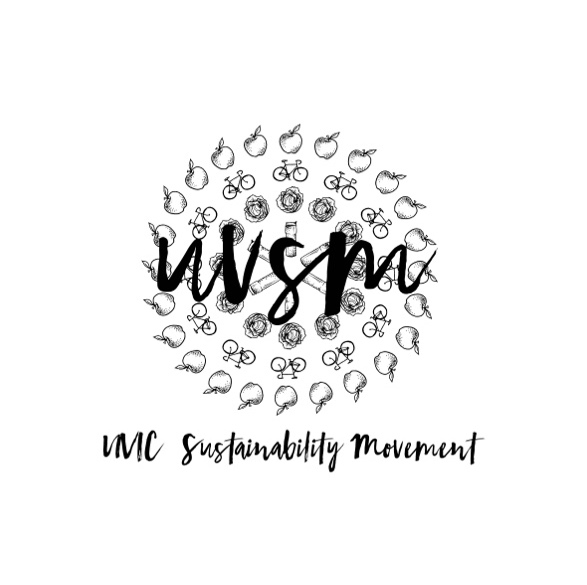 Board Meeting Agenda5:30 PMType of Meeting: Board of DirectorsLocation: Room B028, SUBMeeting Facilitator: Ryan SulemanSecretary: Breanna YaegerAttendance: Call to order Acknowledgement of Traditional Territories
Recognizing we are visitors on the traditional unceded Coast Salish territories (Lekwungen & W̱SÁNEĆ peoples)Introductions and Check InMake Your Own Laundry Detergent ActivityBoard of Directors RetreatOctober 20-22Can people camp and use sleeping bags or camp elsewhere and join us?Devon to look up vehicle transportation Work Study position still available – Administration and Marketing Assistant (100 hours, $13.49/hour)Still taking applications up until oct 13Program UpdatesFinance & GrantsCheque Req FormsGrant Application: SocialCoast Action Buswe could benefit from it! Super rad!All vote in favour! Vote was carried and grant request approved!Ask for follow up photo (second condition lol, first is it has to have a salmon haha ) Love My MugBoard of Directors all get a love my mug? Can grab one for free after this meeting We have like 900 leftWe need like ¼ of the student body to sign the signatures and 1/3 to get noticed and recognition from the universityFind the middle ground of not only having cups to go, but also ones that you can haveIf ubc has it why can’t we? How was that started there? Getting in contact with someone asking what their first steps were.Keep cups, uvic specific label! Made from plastic lids from coffee cupsMaking another videoto promote the petition of banning the paper cupdrawing attention to the big problem and then showing our solution… compostinglike an alternative to a discount to bringing your own mug, like an additional fee to needing a paper cupdrafting an email to ubc to find out what they did for next meeting to avoid going back and forth from the same idea’swe need the process ubc used and then we need to adapt that to uvic and what will be the best solution TRU – for composting they have above all their common things on campus that can be put where they belongmeeting dedicated to the options once hearing back from ubcfollowing the cup from school and where it ends up for video idea!!! A series of videos? Hormone blockers in certain fast food cupsSPUD Food Box / GardenGarden work party earlier todaypossibly a weekly thing prior to the meeting, go do a little harvesting and then come straight to the meeting and eat whatever is fresh and ready to go!Would people be interested in a watering schedule?signup sheet on our Facebook groupSPUD delivery/pick-up dayswhat days work best? Do we continue with Tuesdays and Wednesdays?who is on the spud committee? Let them decide when works best for themDon’t Eat Red MeatEvents (Movie Nights, Workshops, etc.)UVERTuvert group can chat and get together and prepare for thatwe should have a table of cups or a cup tablekaia and ryan making a table 
CampaignsPetition update and brainstorming (see above)MediaSocial media page active, for each meeting submit what we would like posted on our Instagram Homework find sustainability memes Other ideas/thoughtsAdjournment